Question 1		Standard: A1.SSE.A.1	Blooms: Understand	DOK: 1		Total Points: 1Write a verbal expression below for the algebraic expression:a2 + 23aQuestion 2		Standard: A1.SSE.A.1	Blooms: Understand	DOK: 1		Total Points: 1Write an algebraic expression below for the verbal expression:Two thirds of the square of the number pQuestion 3		Standard: A1.SSE.A.1	Blooms: Understand	DOK: 2		Total Points: 1Jaquan makes n dollars per hour working at the convenience mart and x dollars per hour working at the car wash.  Write an algebraic expression below that describes his earnings if he worked 13 hours at the car wash and 27 hours at the convenience mart:Question 4		Standard: A1.SSE.A.1	Blooms: Understand	DOK: 2		Total Points: 1Explain the main difference between an “algebraic expression” and a “verbal expression” in the space provided below:Question 5		Standard: A1.SSE.A.2	Blooms: Understand	DOK: 3		Total Points: 3Cassandra and Giacomo are writing algebraic expressions for the phrase “three times a sum of n squared and 3”.  Is either of them correct?    	Casandra says:  3(n2 + 3)	Giacomo says: 3n2 + 3Explain your answer below:Question 6		Standard: A1.SSE.A.2	Blooms: Understand	DOK: 1		Total Points: 2Evaluate the expression:	8 ÷ 4 + 5(10 – 3)Question 7		Standard: A1.SSE.A.2	Blooms: Apply		DOK: 2		Total Points: 3Write an expression below using only the Whole Numbers 1 through 5 with ALL 5 digits involving ONLY addition and/or subtraction to create a numeric expression with a value of “3”:Question 8		Standard: A1.SSE.A.2	Blooms: Apply		DOK: 1		Total Points: 3Simplify the following expression in the space provided below:  2(6x + 5) – 7xQuestion 9		Standard: A1.CED.A.1	Blooms: Apply		DOK: 2		Total Points: 3Solve the following equation in the space provided below:  6h + [(3)(10) – 8] = (2)(3)h + 22Question 10		Standard: A1.CED.A.1	Blooms: Apply		DOK: 2		Total Points: 4An electric generator can power 3550 Watts of electricity.  Write and solve an equation which determines how many 75 Watt light bulbs the generator could power.Question 11		Standard: A1.CED.A.2	Blooms: Apply		DOK: 2		Total Points: 6Solve the following equation, 2(6x + 4) = 4y, in the space provided below and then graph the equation and label the y-intercept as instructed:Question 12		Standard: A1.CED.A.4	Blooms: Apply		DOK: 2		Total Points: 3Solve the following equation for “x” in the space provided below:  y = m(x + h) - bQuestion 13		Standard: A1.REI.A.1	Blooms: Analyze	DOK: 3		Total Points: 4A company that replicates DVDs spends $1,800 per day in building overhead, plus $0.80 per DVD in supplies and labor.  If DVDs sell for $1.69 per disk, what is the minimum number of DVDs the company must sell each day to make a profit?Question 14		Standard: A1.REI.A.1	Blooms: Analyze	DOK: 3		Total Points: 4Find the value of “x” so that the rectangles shown below have the same area value:			x					16										      x - 2	12Question 15		Standard: A1.NQ.B.3	Blooms: Understand	DOK: 3		Total Points: 4Jules just arrived from Europe and has a new job stacking boxes in a warehouse.  Each box has dimensions of 1 ft. by 1 ft. by 1.5 feet, which means they take up 1.5 cubic feet.  Jules remembers his European storage room measured 6 meters by 4 meters and the ceiling was 4 meters high. He notices they are proportionally similar.  He begins to wonder how many of these 1.5 cubic feet boxes he could have fit into his European storage area of 96 cubic meters.  Round your answer to the nearest whole box.  (Hint: 1 meter = 3.26 feet)ow much are the pens?  How What is the price for a single notebookQuestion 16		Standard: A1.NQ.A.1	Blooms: Apply		DOK: 2		Total Points: 3Magdalene is making beaded necklaces.  She finds she can make a profit if she sets the price point of each necklace at $28.62 before tax.  If the tax rate is 7.25% of the total sale… what is the final cost of each necklace?Question 17		Standard: A1.REI.A.2	Blooms: Apply		DOK: 2		Total Points: 3Solve the following equation for “x”:   x2 + 3x + 2 = 0     Select the correct answer below (1 point)a)  x = {1, 2}		c)  x = {-1, 2}b)  x = {-2, 1}		d)  x = {-1, -2}Question 18		Standard: A1.REI.A.2	Blooms: Apply		DOK: 2		Total Points: 3Expand the following expression for “x”:   (x-2)(x+2)    Select the correct answer below (1 point)a)  x2 - 4			c)  x2 + 4b)  x2 + 4x - 4		d)  x2 - 4x + 4Answer:Answer:Answer:Answer:Circle the correct answer (1 point):             Cassandra           Giacomo           NeitherJustify fully (2 points):Show ALL work here (2 points):                                                                                                        Answer (1 point):Show ALL work here (2 points) which PROVES your answer:                                                                                                        Answer (1 point):Show ALL your work (2 points):                                                                                                        Answer (1 point):Show ALL your work (2 points):                                                                                                        Answer (1 point):Write Equation here (1 point):Show ALL your work (2 points):                                                                                                        Answer (1 point):Show ALL your work (2 points):                                                                                                        Answer (1 point):Graph the equation (2 points):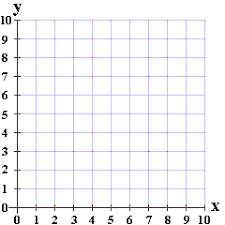           Answer (1 point):               y intercept coordinate point: (        ,       )Show ALL your work (2 points):                                                                                                        Answer (1 point):Write Equation here (1 point):Show ALL your work (2 points):                                                                                                        Answer (1 point):Write Equation here (1 point):Show ALL your work (2 points):                                                                                                        Answer (1 point):Show ALL your work (3 points):                                                                                                        Answer (1 point):Write Equation here (1 point):Show ALL your work (1 points):                                                                                                        Answer (1 point):Show ALL your work (2 points):                       Answer (1 point):Show ALL your work (2 points):                       Answer (1 point):